ПоликлиникаВзрослое отделение поликлиники является структурным подразделением лечебно-профилактического учреждения БПНЦ РАН, где работают 42 врача и 79 специалистов среднего медицинского персонала.Взрослое отделение поликлиники обслуживает прикрепленный контингент сотрудников РАН, лиц приравненных к ним, жителей г.Пущино и лиц, прикрепившихся к БПНЦ РАН и проживающих на территории г.о. Пущино.Медицинская помощь оказывается по территориальному признаку на 9 участках, и в дневном стационаре. Медицинский персонал поликлиники проводит обследование и лечение, профилактические осмотры, курсы лечебно-оздоровительных мероприятий, диспансерное наблюдение за пациентами. Для диагностики и лечения в поликлинике используется современное оборудование, обеспечивающее не только быструю и точную постановку диагноза, но и позволяющее следить за эффективностью назначенного лечения.Основные направления работы:В состав взрослого отделения поликлиники входят:- стоматологическое отделение;- женская консультация;- отделение аллергологии и иммунологии с дневным стационаром;- кабинет "Доврачебный" ;- кабинет "Инфекционный" ;- кабинет "Фтизиатра" ;- кабинет "Нарколога, Психиатра" .Режим работы поликлиники сменный с 7.30 - 18.00; по субботам с 8.00 - 14.00 прием дежурного врача.Прием врачей-терапевтов и врачей-специалистов осуществляется по скользящему графику согласно расписания.Запись на прием осуществляется в день приема врача с 07:30 по телефону и при обращении в регистратуру.На дому оказывается диагностическая помощь (ЭКГ, забор крови на анализы), консультации узких специалистов по заявке участковых терапевтов.В поликлинике оформляются медицинские справки в ГИБДД, на право владения оружием, санаторно-курортное лечение.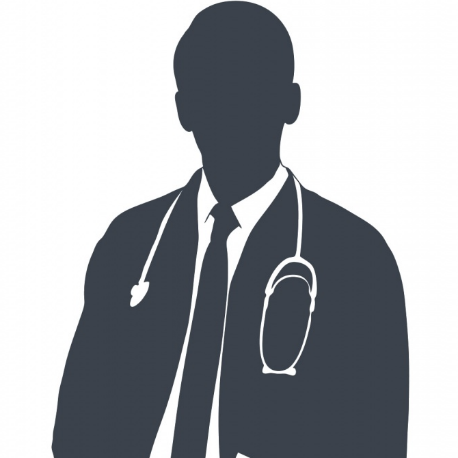 Заведующая отделением:Мурадова Ольга ВячеславовнаСтаршая медицинская сестра:Королёва Марина ВикторовнаВрачи отделения:Врачи отделения:Артемьев Владимир ЕвгеньевичБалясникова Виктория СергеевнаДанилов Евгений ГеннадьевичДжаборов Амонулло МирзоевичДжоджуа Леван АвтандиловичЕфимова Любовь ГеннадьевнаЖеребкер Евгения МихайловнаЗаикина Елена АнатольевнаЗаикин Геннадий ГенриховичКочменева Людмила НиколаевнаКонеев Станислав ВасильевичКонтакты:Заведующая: 8(4967)73-87-27Старшая медицинская сестра: 8(4967)73-88-36Константинова Ольга ВалерьевнаКосякова Нинель ИвановнаСамкова Наталья ЮрьевнаСандалова Татьяна ВладимировнаСтепура Лариса ИльиничнаТурьев Сергей НиколаевичФедюшин Александр АлексеевичФерапонтов Владимир ВладимировичЧеботарев Александр ДмитриевичЮгай Ирина БорисовнаЮгай Тамара Григорьевна